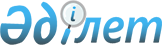 Об оказании социальной помощи отдельным категориям нуждающихся граждан
					
			Утративший силу
			
			
		
					Решение маслихата Костанайского района Костанайской области от 20 сентября 2011 года № 471. Зарегистрировано Управлением юстиции Костанайского района Костанайской области 17 октября 2011 года № 9-14-158. Утратило силу - Решением маслихата Костанайского района Костанайской области от 20 декабря 2012 года № 71      Сноска. Утратило силу - решением маслихата Костанайского района Костанайской области от 20.12.2012 № 71 (вводится в действие по истечении десяти календарных дней после дня его первого официального опубликования).

      В соответствии с подпунктом 15) пункта 1 статьи 6 Закона Республики Казахстан от 23 января 2001 года "О местном государственном управлении и самоуправлении в Республике Казахстан", Стандартом государственной услуги "Назначение и выплата социальной помощи отдельным категориям нуждающихся граждан по решениям местных представительных органов", утвержденным постановлением Правительства Республики Казахстан от 7 апреля 2011 года № 394 Костанайский районный маслихат РЕШИЛ:



      1. Оказать социальную помощь:



      1) участникам и инвалидам Великой Отечественной войны на бытовые нужды, ежемесячно в размере 4 месячных расчетных показателей;



      2) лицам, приравненным по льготам и гарантиям к участникам и инвалидам Великой Отечественной войны, на бытовые нужды, ежемесячно, в размере 2,5 месячных расчетных показателей;



      3) лицам, больным туберкулезом, выписанным из специализированной противотуберкулезной медицинской организации, без учета доходов, на дополнительное питание, единовременно, в размере 10 месячных расчетных показателей;



      4) лицам из малообеспеченных семей на погребение несовершеннолетних детей, единовременно, в размере 15 месячных расчетных показателей;



      5) лицам из семей, имеющих среднедушевой доход ниже величины прожиточного минимума за квартал по Костанайской области, предшествующий кварталу обращения, на погребение умерших родственников, на день смерти зарегистрированных в качестве безработных в государственном учреждении "Отдел занятости и социальных программ" акимата Костанайского района (далее - уполномоченный орган по вопросам занятости), единовременно, в размере 20 месячных расчетных показателей;



      6) участникам и инвалидам Великой Отечественной войны ко Дню Победы в Великой Отечественной войне, единовременно, в размере 5 месячных расчетных показателей;



      7) лицам, приравненным по льготам и гарантиям к участникам и инвалидам Великой Отечественной войны, ко Дню Победы в Великой Отечественной войне, единовременно, в размере 2 месячных расчетных показателей;



      8) исключен - решением маслихата Костанайского района Костанайской области от 27.07.2012 № 51 (вводится в действие по истечении десяти календарных дней после дня его первого официального опубликования).;



      9) лицам имеющим среднедушевой доход ниже величины прожиточного минимума, единовременно, в размере 15 месячных расчетных показателей;



      10) молодежи из семей со среднедушевым доходом ниже величины прожиточного минимума установленного по Костанайской области за квартал, предшествующий кварталу обращения, молодежи, относящейся к социально уязвимым слоям населения, продолжающей обучение за счет средств местного бюджета, для возмещения расходов, связанных с получением технического и профессионального, послесреднего или высшего образования, по фактическим затратам на оплату обучения в организации образования, за исключением лиц, являющихся обладателями государственных образовательных грантов, получателями иных выплат из государственного бюджета, направленных на оплату обучения в организациях образования.

      Сноска. Пункт 1 с изменениями, внесенными решениями маслихата Костанайского района Костанайской области от 13.02.2012 № 16 (вводится в действие по истечении десяти календарных дней после дня его первого официального опубликования); от 27.07.2012 № 51 (вводится в действие по истечении десяти календарных дней после дня его первого официального опубликования).



      2. Определить перечень документов, необходимых для получения государственной услуги "Назначение и выплата социальной помощи отдельным категориям нуждающихся граждан по решениям местных представительных органов", согласно приложению к настоящему решению.



      3. Настоящее решение вводится в действие по истечении десяти календарных дней после дня его первого официального опубликования.      Председатель очередной

      сессии Костанайского

      районного маслихата                        А. Павловский      Секретарь Костанайского

      районного маслихата                        А. Досжанов      СОГЛАСОВАНО:      Начальник государственного

      учреждения "Отдел занятости

      и социальных программ"

      акимата Костанайского района

      ___________________ В. Панин      Начальник государственного

      учреждения "Отдел экономики

      и финансов" акимата

      Костанайского района

      _____________ З. Кенжегарина

Приложение        

к решению маслихата    

от 20 сентября 2011 года  

№ 471            

Перечень

документов, необходимых для получения государственной услуги

"Назначение и выплата социальной помощи отдельным

категориям нуждающихся граждан по решениям

местных представительных органов"      Сноска. Перечень с изменениями, внесенными решением маслихата Костанайского района Костанайской области от 27.07.2012 № 51 (вводится в действие по истечении десяти календарных дней после дня его первого официального опубликования).

      1. Обязательные документы:



      1) заявление потребителя, обратившегося за социальной помощью;



      2) документ, удостоверяющий личность получателя, а для несовершеннолетних получателей - свидетельство о рождении;



      3) свидетельство налогоплательщика получателя;



      4) документ, подтверждающий регистрацию по месту жительства получателя;



      5) документ, подтверждающий наличие банковского счета получателя;



      6) при обращении законного представителя получателя, прилагаются документ, удостоверяющий личность, и документ, подтверждающий полномочия законного представителя.



      2. Дополнительные документы:



      1) для участников и инвалидов Великой Отечественной войны на бытовые нужды:

      документ, подтверждающий социальный статус получателя, в случае если данный гражданин не состоит на учете в уполномоченном органе;



      2) для лиц, приравненных по льготам и гарантиям к участникам и инвалидам Великой Отечественной войны, на бытовые нужды:

      документ, подтверждающий социальный статус получателя, в случае если данный гражданин не состоит на учете в уполномоченном органе;



      3) для лиц больных туберкулезом, выписанных из специализированной противотуберкулезной медицинской организации, без учета доходов, на дополнительное питание:

      справка из соответствующей медицинской организации, подтверждающая нахождение на лечении;



      4) для лиц из малообеспеченных семей на погребение несовершеннолетних детей:

      сведения о доходах лица (семьи) за квартал, предшествующий кварталу обращения;

      свидетельство о смерти;



      5) лицам из семей, имеющих среднедушевой доход ниже величины прожиточного минимума за квартал по Костанайской области, предшествующий кварталу обращения, на погребение умерших родственников, на день смерти зарегистрированных в качестве безработных в уполномоченном органе по вопросам занятости:

      сведения о доходах лица (семьи) за квартал, предшествующий кварталу обращения;

      свидетельство о смерти;

      документ подтверждающий родственные отношения;



      6) для участников и инвалидов Великой Отечественной войны ко Дню Победы в Великой Отечественной войне:

      документ, подтверждающий социальный статус получателя, в случае если данный гражданин не состоит на учете в уполномоченном органе;



      7) для лиц, приравненных по льготам и гарантиям к участникам и инвалидам Великой Отечественной войны, ко Дню Победы в Великой Отечественной войне:

      документ, подтверждающий социальный статус получателя, в случае если данный гражданин не состоит на учете в уполномоченном органе;



      8) исключен - решением маслихата Костанайского района Костанайской области от 27.07.2012 № 51 (вводится в действие по истечении десяти календарных дней после дня его первого официального опубликования).



      9) для лиц имеющих среднедушевой доход ниже величины прожиточного минимума:

      сведения о доходах лица (семьи) за квартал, предшествующий кварталу обращения;



      10) для молодежи из семей со среднедушевым доходом ниже величины прожиточного минимума установленного по Костанайской области за квартал, предшествующий кварталу обращения, молодежи, относящейся к социально уязвимым слоям населения, продолжающей обучение за счет средств местного бюджета, для возмещения расходов, связанных с получением технического и профессионального образования, послесреднего или высшего образования, по фактическим затратам на оплату обучения в организации образования, за исключением лиц, являющихся обладателями государственных образовательных грантов, получателями иных видов выплат из государственного бюджета, направленных на оплату обучения в организации образования:



      документ для молодежи из семей со среднедушевым доходом ниже величины прожиточного минимума, сведения о доходах семьи за квартал, предшествующий кварталу обращения;



      документ для молодежи, относящейся к социально уязвимым слоям населения, подтверждающий социальный статус получателя;

      документ, подтверждающий место учебы и размер оплаты обучения за учебный год, выданный соответствующим учебным заведением;

      документ, подтверждающий оплату за обучение.

      

 3. Документы предоставляются в копиях и подлинниках для сверки, после чего подлинники документов возвращаются заявителю в день подачи заявления.



      4. В случае, предусмотренном подпунктом 5) пункта 1 настоящего решения, уполномоченный орган по вопросам занятости проверяет регистрацию в качестве безработных.
					© 2012. РГП на ПХВ «Институт законодательства и правовой информации Республики Казахстан» Министерства юстиции Республики Казахстан
				